Vg2 vurderingsplan HØSTEN 2019	FELLESFAG ALLE KLASSEREdvard Munch vgsUNDERVEIS-OG SLUTTVURDERING Vurderingsplanen er først og fremst et verktøy for å fordele arbeidet i terminen.  De større vurderingssituasjonene/innleveringene som står på denne terminplanen, vil bare være en del av grunnlaget for vurderingen i faget. I tillegg er vil lekser, småinnleveringer, gruppearbeid, klassesamtaler, mappeoppgaver og bidrag i klassen osv. med på å vise kompetansen din i faget. Underveisvurdering gir deg informasjon om kompetansenivået ditt underveis i året. Det uttrykkes i form av terminkarakterer, karakterer på enkeltarbeider eller muntlige og skriftlige tilbakemeldinger uten karakter. Underveisvurderingen skal gi deg informasjon om det faglige nivået ditt og hjelpe deg til å bli bedre i faget.  Sluttvurdering gis mot slutten av opplæringen og viser den samlede kompetansen din i faget. Sluttvurderingen uttrykkes gjennom standpunktkarakterer som kommer med på kompetansebeviset eller vitnemålet ditt. Det er en sammenheng mellom underveis- og sluttvurdering Sluttvurdering skal settes på bakgrunn av flere vurderingssituasjoner underveis i året, slik at du får vist bred kompetanse. Vurderinger underveis er altså en del av sluttvurderingsgrunnlaget. Om du har vist forhøyet kompetanse mot slutten av opplæringen, bør du få mulighet til å vise dette på et bredt utvalg av kompetansemål. Du har imidlertid lov til å prøve og feile underveis, men du har plikt til å være til stede i undervisningen og i vurderingssituasjoner som lærerne legger til rette for underveis i opplæringen. Lærere og elever må gjennom skoleåret ha god dialog om hva som er grunnlaget for sluttvurderingen og standpunktkarakteren. Mer om vurdering kan du lese om i kapittel 3 i «Forskrift til opplæringslova» som skolen har lenket til under Eksamensinformasjon på hjemmesiden. BLOKKENEBLÅ BLOKK: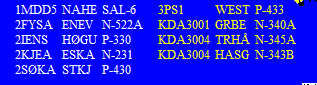 GRØNN BLOKK: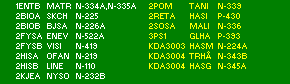 ORANSJE BLOKK: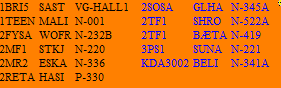 UkeMandagTirsdagOnsdagTorsdagFredagKommentar34Første skoledag«The Edvards»Prosjektuke - skolestart3536Valgdebatt/vagltorg37Norsk ila uken38Fr. språkmuntligFr. språkMuntligEngelsk 2DHAOransjeBlokkEngelsk 2DH39MatematikkGrønn blokk40 HØSTFERIE40 HØSTFERIE40 HØSTFERIE40 HØSTFERIE40 HØSTFERIE40 HØSTFERIE40 HØSTFERIE41Historie 2DADLHistorie 2KD1, 2KD2Blå BlokkHistorie 2STA, 2STC, 2STD, 2MUBHistorie 2STB42Geo 2KD1, 2MUBSamfunnsfag 2 DADL, 2DHSpanskfestival for noen spanskeleverGeo 2DADL, 2MUAGeo 2 KD2Norsk denne uken43Fr. språkskriftligSamfunnsfag 2MUAPropelljakt for elever med entrepenørskapFr. språkSkriftlig Samfunnsfag 2KD1, 2DK2Engelsk 2DHASamfunnsfag 2MUBEngelsk 2DHUngt entreprenørskap for elever med økonomifag44MatematikkUngt entreprenør-skap for elever med økonomifag
OD-dagOransjeblokk45Blå BlokkGrønn blokkUtviklingssamtaler46Norsk ila uken Frist for gjennomføring av utviklingssamtaler 11.11.47Heldagsprøver denne uka:
No/fr.spr/matematikk/skriftlige .progr.fag48Blå BlokkGrønn blokkOransjeblokkHalvdagsprøver i  skriftlige prg. fag49Historie 2DADLHistorie 2KD1, 2KD2Samfunnsfag 2MUAHistorie 2STBHistorie 2STA, 2STC, 2STD, 2MUBHistorie 2STBSamfunnsfag 2MUBMulig å besøke Julemarked fredag 6. des.Norsk muntlig etter avtale50Geo 2KD1, 2MUBSamfunnsfag 2 DADL, 2DHAMU-prosjektMU-prosjektGeo 2DADL, 2MUASamfunnsfag 2KD1, 2DK2MU-prosjektGeo 2 KD2Norsk muntlig etter avtale51Siste skoledag før jul 20.12.52 og 53 Juleferie52 og 53 Juleferie52 og 53 Juleferie52 og 53 Juleferie52 og 53 Juleferie52 og 53 Juleferie2Første skoledag etter jul 3.1.Første termin slutt – 2. termin starter 15.1. Første termin slutt – 2. termin starter 15.1. Første termin slutt – 2. termin starter 15.1. Første termin slutt – 2. termin starter 15.1. Første termin slutt – 2. termin starter 15.1. Første termin slutt – 2. termin starter 15.1. 